Obvezna lektira za mjesec prosinac, 2023.5.a razred – Zlatko Krilić: Šaljive priče i priče bez šale (učiteljica Nataša Duvnjak Madaras)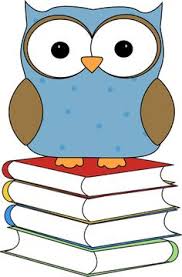 5.b razred – Roald Dahl: Charlie i tvornica čokolade (učiteljica Ivana Krešo)5.c razred -  Lektira po izboru učenika/projekti, prezentacije (učiteljica Vlatka Rajski Radošević)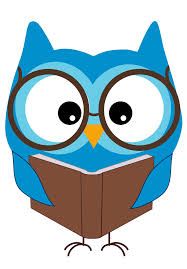 6.a razred – August Šenoa: Povjestice (učiteljica Nataša Duvnjak Madaras)6.b razred: NEMA (učiteljica Ivana Krešo)6.c razred – Lektira po izboru učenika/projekti, prezentacije (učiteljica Vlatka Rajski Radošević)7.a razred – Dinko Šimunović: Duga (učiteljica Nataša Duvnjak Madaras)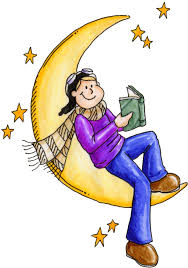 7.b razred – NEMA (učiteljica Ivana Krešo))7.c razred – Lektira po izboru učenika/projekti, prezentacije (učiteljica Vlatka Rajski Radošević)8.a razred – Karl Bruckner: Sadako hoće živjeti (učiteljica Nataša Duvnjak Madaras)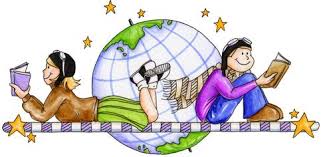 8.b razred – NEMA (učiteljica Ivana Krešo)8.c razred – Lektira po izboru učenika / projekti, prezentacije  (učiteljica Vlatka Rajski Radošević)